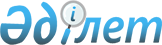 О внесении изменений в раздел II Единого перечня товаров, подлежащих санитарно-эпидемиологическому надзору (контролю) на таможенной границе и таможенной территории таможенного союзаРешение Коллегии Евразийской экономической комиссии от 4 декабря 2012 года № 253

      Коллегия Евразийской экономической комиссии решила:



      Одобрить проект решения Совета Евразийской экономической комиссии «О внесении изменений в раздел II Единого перечня товаров, подлежащих санитарно-эпидемиологическому надзору (контролю) на таможенной границе и таможенной территории таможенного союза» (прилагается) и внести его для рассмотрения на очередном заседании Совета Евразийской экономической комиссии.      Председатель                               В.Б. Христенко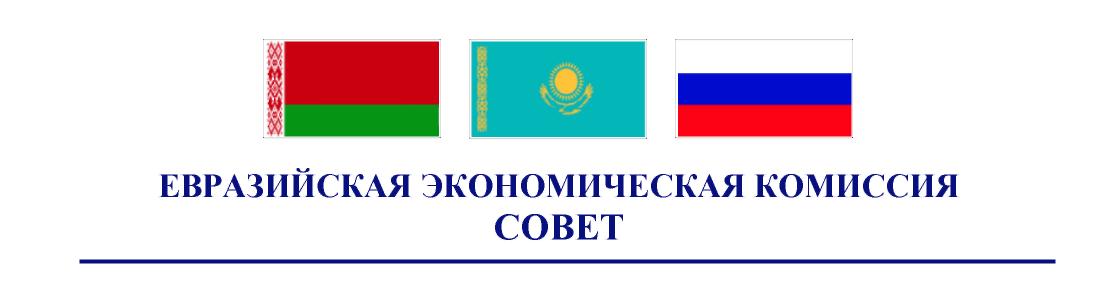 

Проект             РЕШЕНИЕ«__» ______2012 г.               №                   г. Москва О внесении изменений в раздел II Единого перечня товаров,

подлежащих санитарно-эпидемиологическому надзору (контролю)

на таможенной границе и таможенной территории таможенного союза      Совет Евразийской экономической комиссии решил:

      1. Внести в раздел II Единого перечня товаров, подлежащих санитарно-эпидемиологическому надзору (контролю) на таможенной границе и таможенной территории таможенного союза, утвержденного Решением Комиссии Таможенного союза от 28 мая 2010 г. № 299 «О применении санитарных мер в таможенном союзе», изменения согласно приложению.

      2. Пункты 1 - 3 приложения к настоящему Решению вступают в силу по истечении 18 месяцев с даты официального опубликования Решения.

      3. Пункт 4 приложения к настоящему Решению вступает в силу по истечении 30 календарных дней с даты официального опубликования Решения. Члены Совета Евразийской экономической комиссии:ПРИЛОЖЕНИЕ             

к Решению Совета          

Евразийской экономической комиссии

от «__» _______2012 г. № ______ И З М Е Н Е Н И Я,

вносимые в раздел II Единого перечня товаров, подлежащих

санитарно-эпидемиологическому надзору (контролю) на таможенной

границе и таможенной территории таможенного союза      1. Группу 73 изложить в следующей редакции:      2. После группы 73 дополнить группой 74 следующего содержания:      3. В группе 76:

      а) после позиции с кодом «7607» дополнить позицией следующего содержания:      б) позицию с кодом «Из 7612» изложить в следующей редакции:      4. Группу 83 исключить.
					© 2012. РГП на ПХВ «Институт законодательства и правовой информации Республики Казахстан» Министерства юстиции Республики Казахстан
				От Республики БеларусьОт Республики

КазахстанОт Российской ФедерацииС. РумасК. КелимбетовИ. ШуваловГруппа 73 Изделия из черных металловГруппа 73 Изделия из черных металловИз 7306Трубы, трубки и профили полые прочие (например, с открытым швом или сварные, клепаные или соединенные аналогичным способом), из черных металлов, предназначенные для контакта с питьевой водой в системах хозяйственно-питьевого водоснабженияИз 7307Фитинги для труб или трубок (например, соединения, колена, сгоны), из черных металлов, предназначенные для контакта с питьевой водой в системах хозяйственно-питьевого водоснабженияИз 7309 00Резервуары, цистерны, баки и аналогичные емкости, из черных металлов, вместимостью более 300 л, предназначенные для контакта с питьевой водойИз 7310Цистерны, бочки, барабаны, канистры, ящики и аналогичные емкости, из черных металлов, вместимостью не более 300 л, предназначенные для контакта с пищевыми продуктами (и не являющиеся, согласно спецификации производителя, упаковкой) и (или) с питьевой водойГруппа 74 Медь и изделия из нееГруппа 74 Медь и изделия из нееИз 7411Трубы и трубки медные, предназначенные для контакта с питьевой водой в системах хозяйственно-питьевого водоснабженияИз 7412Фитинги медные для труб или трубок (например, муфты, колена, фланцы), предназначенные для контакта с питьевой водой в системах хозяйственно-питьевого водоснабженияИз 7611 00 000 0Резервуары, цистерны, баки и аналогичные алюминиевые емкости

вместимостью более 300 л, с облицовкой или с термоизоляцией

или без них, но без механического или теплотехнического

оборудования, предназначенные для контакта с пищевыми

продуктами (и не являющиеся, согласно спецификации

производителя, упаковкой) и (или) с питьевой водойИз 7612Бочки, барабаны, банки, ящики и аналогичные емкости (включая

жесткие или деформируемые трубчатые емкости) алюминиевые,

предназначенные для контакта с пищевыми продуктами (и не

являющиеся, согласно спецификации производителя, упаковкой)

и (или) с питьевой водой